ОТКРЫТОЕ АКЦИОНЕРНОЕ ОБЩЕСТВОСЛОНИМСКИЙ КАРТОННО-БУМАЖНЫЙ ЗАВОД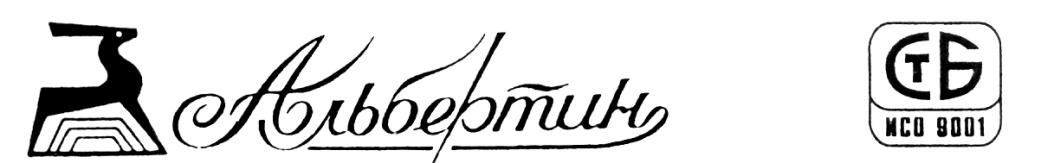                        №______________                                                   На __________  от ____________                                                                                                               Сommercial proposalJSC “Slonim cardboard-paper plant “ALBERTIN”Joint-stock company «Slonim cardboard-paper plant «Albertin» is one of the largest pulp and paper industry of the Republic of  Belarus.231793 Grodno region, Slonim, Fabrichnaya Str., 1Tel./Fax +3751562 45108, +3751562 45133 ; e-mail: marketing@albertin.by, website: www.albertin.by  Products with the brand name "Albertin" is widely known both in domestic and foreign markets.We are writing to you with a request for assistance in the promotion of our products and the search for foreign partners.Basic goods sold for export: cardboard, waterproof cardboard, testliner, fluting, paper basis for a toilet paper, paper basis for manufacturing napkins, towels, toilet paper.We have the opportunity to offer the following types of cardboard:The technical characteristics of this product can be found on our website: www.albertin.by. If you are interested, we are always ready to provide you with samples of the offered products in A-4 format.  Have any questions? Contact us:                 +375 1562 45133                                                                         +375 1562 45108 +37529 3443522 Viber, WhatsApp                                                                         E-mail: marketing@albertin.byOur experts will be happy to answer all your questions.Director   General                                                                                                            N. V. AntonikБеларусь                                                                                                 Belarus       231793, Гродненской обл., г. Слоним                                  231793, Grodno region, Slonim       ул. Фабричная, 1                                                                     Fabrichnaya Str., 1           Телефакс     (8-01562) 4-51-03                                               Fax (8-01562) 4-51-03       Телефоны:  директор   4-51-04, 4-51-01                               Telephones:   director 4-51-04, 4-51-01       маркетинг  4-51-33, 4-51-08                                                   marketing  4-51-33, 4-51-08       сбыт           4-51-10, 4-51-25                                                   sales          4-51-10, 4-51-25       снабжение 4-51-09, 4-51-32                                                   supply       4-51-09, 4-51-32       Адрес электронной почты: marketing@albertin.by              e-mail: marketing@albertin.by       Сайт: www.albertin.by                                                                №Name of goodsGTINFormat, mmPrice in Euro per 1 ton on terms  FCA Slonim1Fluting (Corrugating paper. Scope – for flat layers of corrugated cardboard. Mark «B-2» - density 100, 112 g/m2 )4805 19 900 0On the basis of the full width of the machine-cut 2520-2620 mm.4902 Fluting (Corrugating paper. Scope – for flat layers of corrugated cardboard. Mark «B-3» - density 112, 125 g/m2)4805 19 900 0On the basis of the full width of the machine-cut 2520-2620 mm.4853Testliner (Cardboard for flat layers of corrugated cardboard “K-3” reeled. Designed for flat layers of corrugated cardboard. Density – 140, 150 g/m2)4805 24 000 0On the basis of the full width of the machine-cut 2520-2620 mm.5004Cardboard mark " KG " role, thickness 0.5-0.8 mm4805 93 200 0On the basis of the full width of the machine-cut 1720 mm-1820 mm.5155Cardboard mark " KGS " role, thickness 0.5-0.8 mm4805 93 200 0On the basis of the full width of the machine-cut 1720 mm-1820 mm.5056Cardboard «KT» role, sheet, thickness 0.5-0.8 mm. 4805 93 200 0On the basis of the full width of the machine-cut – 1780 mm.role – 515sheet - 530